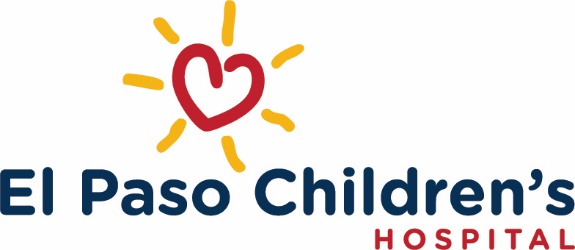 NURSE INTERNSHIP APPLICATIONFall 2021Please submit all application documents as a complete packet by 5:00 PM on July 16, 2021. Applications and required documents must be submitted to Sherry.Quintanilla@elpasochildrens.orgDate: ____________________Name: ___________________________________	Telephone No: __________________________Address: _____________________________________________________________________________City: ____________________________________	State: _____________ Zip Code: ____________Email Address: ________________________________________________________________________Emergency Contact: ____________________________ Telephone No: ___________________________Educational Institute: ___________________________ Projected Graduation Date: _________________The packet must include the following:Completed application form.ResumeUnofficial transcript of school recordsStatement of personal mission and nursing philosophy Please rank the top 3 areas of interest, with 1 being the highest interest:______	PICU		______ Hemo Oncology	_____ OR______ Pediatrics	______ NICU/ICN		_____ RecoveryDo you have an obligation to work at any other hospital upon graduation? _______________________Employment HistoryJob Title: ______________________________________Company: _____________________________________City: _________________________ State ____________Dates of Employment: From __________ to __________Supervisor’s Name: _____________________________ Telephone No: ___________________Reason for leaving: _____________________________________________________________Job Title: _____________________________________Company: ____________________________________City: _________________________ State __________Dates of Employment: From __________ to __________Supervisor’s Name: _____________________________ Telephone No: ___________________Reason for leaving: _____________________________________________________________Education HistorySchool Name: _________________________________City_________________________ State ____________Degree: _______________________________________Major: _______________________ GPA ____________Years Attended: From __________ to ______________Graduated?  Yes	 NoSchool Name: _________________________________City_________________________ State ____________Degree: _______________________________________Major: _______________________ GPA ____________Years Attended: From __________ to ______________Graduated?  Yes	 NoHave you ever been employed by El Paso Children’s Hospital?  Yes  NoIf yes, provide dates: From _________ to __________Position: __________________ Department: __________________Do you have any relatives employed at El Paso Children’s Hospital?  Yes  NoIf yes, provide Name: __________________________Position: __________________ Department: __________________Are you legally authorized to work in the United States?  Yes  NoAre you 18 or older?  Yes  NoAre you currently excluded, suspended, debarred or otherwise ineligible to participate in the Federal health care programs, or have you been convicted of a criminal offense related to provision of healthcare items or services but not yet been excluded, debarred, or otherwise declared ineligible?  Yes  NoHave you ever been convicted of a crime? (Please include misdemeanors, felonies, and deferred adjudications). Answering YES does not automatically disqualify you from employment. If you answer NO and the background check shows that you have a conviction, any job offers will be rescinded. THERE IS NO LIMIT TO THE NUMBER OF YEARS YOUR RECORD IS SEARCHED. If the answer is YES, please explain.  Yes  NoAre you presently charged with any violation of the law?  Yes  No. If the answer is yes, please explain and give date, place, and nature of each charge.Have you ever been convicted of a felony?  Yes  No. If yes, list date, offense and disposition of each such conviction (convictions are not an automatic disqualification).Do you have an adequate means of transportation to get to work on time each day and when called in on short notice during normal working hours?  Yes  NoWhich languages are you able to speak and understand fluently?Do you have a current American Heart Association “Healthcare Provider” card?   Yes  No. Please list date of expiration.Have you ever been fired, resigned prior to being fired, or resigned as a mutual agreement?  Yes  No. If yes, please explain (when, position/company, and why):